UD 15: BÚSQUEDA ACTIVA DE EMPLEO Cada pregunta acertada suma un punto y cada pregunta errónea resta 0.33, si se queda en blanco ni suma ni resta.
Principio del formulario	Cada pregunta acertada suma un punto y cada pregunta errónea resta 0.33, si se queda en blanco ni suma ni resta.

Principio del formulario	
	Cada pregunta acertada suma un punto y cada pregunta errónea resta 0.33, si se queda en blanco ni suma ni resta.

Principio del formularioFuente: www.psicotecnicostest.comFinal del formularioFinal del formularioFinal del formularioRellenar la casilla vacía a la izquierda con la figura más lógica (a b c d) de la derecha.1.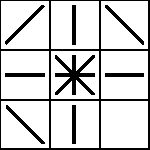 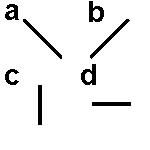  a  b  c  d2.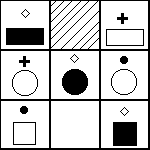 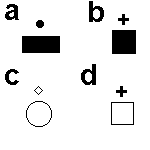  a  b  c  d3.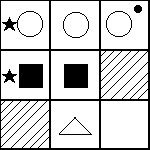 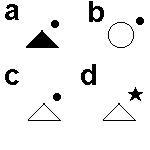  a  b  c  d4.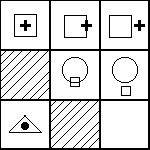 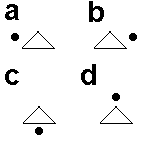  a  b  c  d5.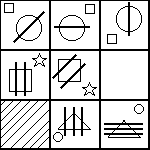 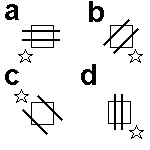  a  b  c  d6.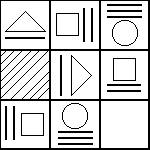 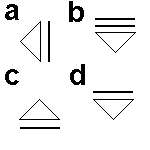  a  b  c  d7.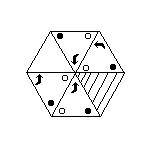 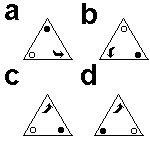  a  b  c  dDe las cuatro figuras de la derecha (a b c d) elegir la figura que continúa con más lógica tras las tres figuras de la izquierda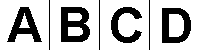 8.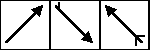 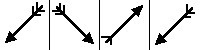  a  b  c  d9.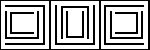 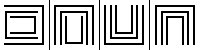  a  b  c  d10.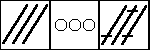 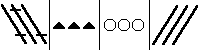  a  b  c  d11.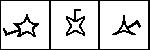 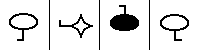  a  b  c  dEn cada línea faltan dos de las cuatro figuras (?). De las figuras de la derecha (a b c d e), elegir las dos que corresponden con más lógica.12.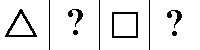 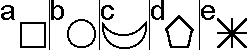  a y d  b y d  a y b  c y a  d y a13.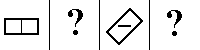 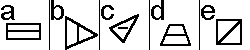  b y c  a y d  a y e  b y a  a y e14.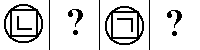 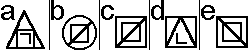  c y b  a y b  b y c  a y d  c y e15.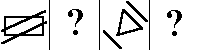 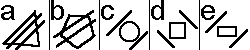  a y b  b y e  b y c  e y b  e y c16.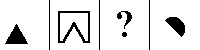 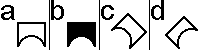 1. ¿Cuál de la siguientes palabras no encaja con las restantes? LEÓN  GUEPARDO  TIGRE  PUMA  LOBO  LEOPARDO2. ¿Cuál de las siguientes palabras no encaja con el resto? Ordenanza  Escriba  Secretario  Amanuense  Copista3. Soy un hombre. Si el hijo de Juan es el padre de mi hijo, ¿qué soy yo de Juan? Su abuelo  Su padre  Su hijo  Su nieto  Yo soy Juan  Su tío4. ¿Qué palabra no pertenece al siguiente grupo? cuchillo  cisne  sonrisa  pluma  hermoso  pensamiento5. En el grupo que sigue, indique la palabra que, por su significado, no refleja el mismo concepto. cola  tamiz  clip  clavo  cuerda6. Que palabra no está relacionada con las demás: Serrucho  Destornillador  Escofina  Lima7. Poder legislativo es a Cortes Generales como poder Ejecutivo es a: Congreso  Senado  Tribunal Constitucional  Gobierno del Estado8. Comedia es a Dramático como Novela es a: Lírico  Narrativo  Humor  Didáctico9. Tomás, Pedro, Jaime, Susana y Julia realizaron el test. Julia obtuvo mayor puntuación que Tomás, Jaime puntuó más bajo que Pedro pero más alto que Susana, y Pedro logró menos puntos que Tomás. ¿Quién obtuvo la puntuación más alta? Tomás  Pedro  Jaime  Susana  Julia10. PERA es a MANZANA como PATATA es a: PLÁTANO  RÁBANO  FRESA  MELOCOTÓN  LECHUGA11. Complete esta analogía con una palabra de seis letras terminada en A. «Alto es a bajo como cielo es a Tierra.  Sierra  Malva  Salva12. En el grupo que sigue, indique las dos palabras que, por su significado, no reflejan el mismo concepto. cola y clavo  tamiz y sierra  clavo y clip  cuerda y cola13. Montaña es a tierra como remolino es a: fluido  mojado  mar  cielo  lluvia14. ¿Cuál de estas palabras no pertenece al grupo? microscopio  lupa  micrófono  telescopio  telégrafo15. Busque las dos palabras de significado más parecido. (a) haz (b) bulto (c) risa (d) rayo (e) colección a y c  a y d  b y a  c y e  d y e16. Potencial es a altura como cinética es a... Mecánica  Movimiento  Motion  Aceleración17. Axiomático es a inequívoco como zuzar es a... Impeler  Repeler  Rechazar  Atraer18. HSCÑ es a Fran como RBDMQ es a... Paolo  Pabel  Pablo  Palos19. Japón es a yen como Argelia a... Dinar  Peso  Dragma  Dólar20. E-book es a electrónico como libro es a... Hoja  Medio  Letras  Papel           A continuación les presentamos una serie de palabras y cuatro alternativas de respuesta; habrá que elegir la que NO es sinónimo de la palabra propuesta:1. Abigarrado Desarreglado  Descompuesto  Mezclado  Uniforme2. Abstruso Profundo  Extrovertido  Recóndito  Impenetrable3. Abúlico Motivado  Apático  Indiferente  Perezoso4. Acerbo Aspero  Amplio  Rudo  Tosco5. Adalid Caudillo  Líder  Místico  Cabecilla6. Albo Blanco  Claro  Tenue  Luminoso7. Apócrifo Fabuloso  Coherente  Supuesto  Quimérico8. Analogía Similitud  Exactitud  Semejanza  Igualdad9. Agravio Denuesto  Procacidad  Halago  Injuria10. Alquería Predio  Alberca  Estancia  Finca11. Anodino Nimio  Fútil  Baldí  Profundo12. Ardido Audaz  Denodado  Arrojado  Humilde13. Asir Calentar  Tomar  Prender  Sujetar14. Axioma Deducción  Aforismo  Proverbio  Máxima15. Báculo Cayado  Consuelo  Bastón  Peso16. Baladí Trivial  Frívolo  Vacío  Substancial17. Baldío Yermo  Fértil  Agotado  Nulo18. Aversión Entretenimiento  Animosidad  Ojeriza  Encono19. Avezado Ducho  Novel  Curtido  Diestro20. Avulsión Desarraigo  Escisión  Cicatriz  Corte